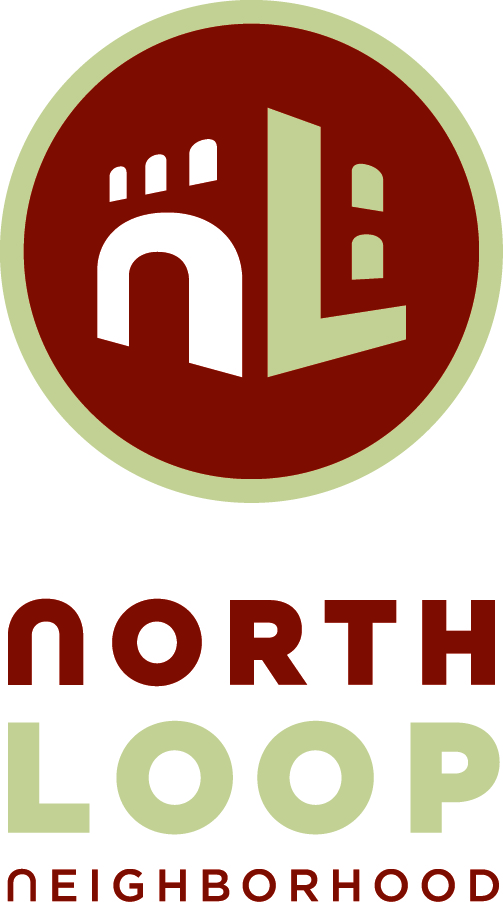 AgendaNorth Loop Neighborhood Planning & Zoning MeetingHeritage Landing Community Room, 415 North 1st StreetAugust 24, 20166:00 p.m. – 7:00 p.m.AttendanceTOPICFACILITATORACTION NEEDEDWelcome and IntroductionsDave DeckerMinutesDave DeckerMinutes from July 2016North Office Building Project – 5th and Washington UpdateAron JohnsonPresentationNeighborhood CommentsSmack Shack Patio Project TentativeDave DeckerCommittee Business:Sub-Committee updatesNext Meeting 9/21/16All MembersDiscussion2016 P&Z Committee:DJ Heinle, Co-ChairKaren RosarDave Decker, Co-ChairJo VosAlice EichholzKelly NelsonFrancesco ParisiMark HillNeil ReardonDarwin LookingbillSydney Anderson